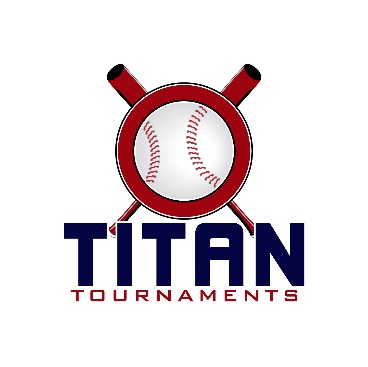 Thanks for playing ball with Titan!Roster and Waiver Forms must be submitted to the onsite director upon arrival and birth certificates must be available on site in each head coach’s folder.Victor Lord Park – 175 2nd Street, Winder, GA – 10UDirector – Allen Dyer (770)-895-5094 (will be at F6 & F7, call if needed, he will come over)Victor Lord Park – 82 Maynard Street, Winder, GA – 13U/14UDirector – Allen Dyer (770)-895-5094American Veterans Park – 204 Carson St, Commerce, GA – 12U/15UDirector – Cody Metheny (706)-614-0364Entry Fee: $335 – 10U/12U/13U/14U – 90 minute gamesEntry Fee: $345 – 15U – 100 minute gamesSanction Fee: $35 if unpaid in 2020Admission: $7 Per SpectatorCoaches: 3 Passes Per TeamPlease check out the how much does my team owe document.Format: 2 Seeding Games & Single Elimination Bracket PlayPlease refer to pages 14-15 of our rule book for seeding procedures.
The on deck circle is on your dugout side. If you are uncomfortable with your player being that close to the batter, you may have them warm up further down the dugout, but they must remain on your dugout side.
Headfirst slides are allowed, faking a bunt and pulling back to swing is not allowed.
Runners must make an attempt to avoid contact, but do not have to slide.
Warm Up Pitches – 5 pitches between innings or 1 minute, whichever comes first.
Coaches – one defensive coach is allowed to sit on a bucket or stand directly outside of the dugout for the purpose of calling pitches. Two offensive coaches are allowed, one at third base, one at first base.
Offensive: One offensive timeout is allowed per inning.
Defensive: Three defensive timeouts are allowed during a seven inning game. On the fourth and each additional defensive timeout, the pitcher must be removed from the pitching position for the duration of the game. In the event of extra innings, one defensive timeout per inning is allowed.
An ejection will result in removal from the current game, and an additional one game suspension. Flagrant violations are subject to further suspension at the discretion of the onsite director.10U Games
90 minutes finish the inning*Please be prepared to play at least 15 minutes prior to your scheduled start times*13U Games90 minutes finish the inning*Please be prepared to play at least 15 minutes prior to your scheduled start times*14U Games90 minutes finish the inning*Please be prepared to play at least 15 minutes prior to your scheduled start times*12U Games90 minutes finish the inning*Please be prepared to play at least 15 minutes prior to your scheduled start times*15U Games100 minutes finish the inning*Please be prepared to play at least 15 minutes prior to your scheduled start times*Victor Lord ParkVictor Lord ParkVictor Lord ParkVictor Lord ParkVictor Lord ParkVictor Lord ParkTimeFieldGroupTeamScoreTeam10:004SeedingNo Doubt3-11N GA Strike11:454SeedingGA Grizzlies9-4N GA Strike1:304SeedingGA Grizzlies8-7No Doubt3:154Bracket Game 12 seed
N GA Strike10-53 seed
No Doubt5:00
Championship4Bracket Game 2Winner of Game 1
N GA Strike9-71 Seed
GA GrizzliesVictor Lord ParkVictor Lord ParkVictor Lord ParkVictor Lord ParkVictor Lord ParkVictor Lord ParkTimeFieldGroupTeamScoreTeam8:156SeedingHabersham Hitmen4-7Mudcats8:157SeedingElite Gamers2-0Vipers10:007SeedingElite Gamers7-8Heat11:457SeedingHabersham Hitmen0-12Vipers1:307SeedingMudcats6-5Heat3:157Bracket Game 14 seed
Heat6-55 seed
Habersham Hitmen5:007Bracket Game 22 seed
Vipers6-23 seed
Elite Gamers6:457Bracket Game 3Winner of Game 1
Heat3-11 seed
Mudcats8:30
Championship7Bracket Game 4Winner of Game 2
Vipers8-6Winner of Game 3HeatVictor Lord ParkVictor Lord ParkVictor Lord ParkVictor Lord ParkVictor Lord ParkVictor Lord ParkTimeFieldGroupTeamScoreTeam10:006SeedingShow Me A’s0-10Habersham Havoc11:456SeedingShow Me A’s2-6N GA Outlaws1:306SeedingSavage Squad1-12Habersham Havoc3:156SeedingSavage Squad8-2N GA Outlaws5:006Bracket Game 11 seed
Habersham Havoc8-04 seed
ShowMe A’s6:456Bracket Game 22 seed
Savage Squad8-13 seed
N GA Outlaws8:30
Championship6Bracket Game 3Winner of Game 1
Habersham Havoc3-4Winner of Game 2Savage SquadAmerican Veterans ParkAmerican Veterans ParkAmerican Veterans ParkAmerican Veterans ParkAmerican Veterans ParkAmerican Veterans ParkTimeFieldGroupTeamScoreTeam8:15PardueSeedingOnward22-5Archer10:00PardueSeedingOnward5-2Peachtree Ridge10:00BambinoSeedingArcher9-9Walton Goats11:45PardueSeedingFannin Elite6-9Peachtree Ridge11:45BambinoSeedingWalton Clippers14-0Hebron Angels1:30PardueSeedingFannin Elite10-14Walton Clippers1:30BambinoSeedingWalton Goats5-12Hebron Angels3:15PardueBracket Game 14 seed
Hebron Angels7-65 seed
Walton Goats3:15BambinoBracket Game 23 seed
Peachtree Ridge8-26 seed
Archer5:00PardueBracket Game 32 seed
Walton Clippers5-07 seed
Fannin Elite5:00BambinoBracket Game 4Winner of Game 1
Hebron Angels0-71 seed
Onward6:45BambinoBracket Game 5Winner of Game 2
Peachtree Ridge1-14Winner of Game 3
Walton Clippers8:30
ChampionshipBambinoBracket Game 6Winner of Game 4
Onward7-0Winner of Game 5Walton Clippers American Veterans ParkAmerican Veterans ParkAmerican Veterans ParkAmerican Veterans ParkAmerican Veterans ParkAmerican Veterans ParkTimeFieldGroupTeamScoreTeam8:30GordonSeedingTop Gun Baseball6-5N Gwinnett Bulldogs10:30GordonSeedingMill Creek Hawks6-5N Gwinnett Bulldogs12:30GordonSeedingTop Gun Baseball2-4Tri-State Braves2:30GordonSeedingMill Creek Hawks1-4Tri-State Braves4:30GordonBracket Game 11 seed
Tri-State Braves1-134 seed
N Gwinnett Bulldogs6:30GordonBracket Game 22 seed
Top Gun Baseball2-13 seed
Mill Creek Hawks8:30
ChampionshipGordonBracket Game 3Winner of Game 1
N Gwinnett Bulldogs6-0Winner of Game 2N Gwinnett Bulldogs 